Принято Вологодской городской Думой24 июня 2021 годаВ соответствии с Федеральным законом от 21 декабря 2001 года № 178-ФЗ                «О приватизации государственного и муниципального имущества», статьей 16 Федерального закона от 06 октября 2003 года № 131-ФЗ «Об общих принципах организации местного самоуправления в Российской Федерации», на основании статьи 31 Устава городского округа города Вологды, Прогнозного плана (программы) приватизации муниципального имущества города Вологды                            на 2021 год и плановый период 2022 и 2023 годов Вологодская городская Дума РЕШИЛА:1. Приватизировать нежилое помещение площадью 47,2 кв. м (кадастровый номер 35:24:0402011:5145), расположенное по адресу: Вологодская обл.,                            г. Вологда, ул. Ленинградская, д. 93, путем продажи на аукционе в электронной форме.2. Установить начальную цену имущества, указанного в пункте 1 настоящего решения, в размере 1 550 000 (один миллион пятьсот пятьдесят тысяч) рублей                     с учетом НДС.3. Настоящее решение подлежит опубликованию в газете «Вологодские новости», размещению на официальном сайте Российской Федерации                            для размещения информации о проведении торгов, на официальных сайтах Вологодской городской Думы и Администрации города Вологды                                      в информационно-телекоммуникационной сети «Интернет».Глава города Вологды						             Ю.В. Сапожниковг. Вологда24 июня 2021 года№ 451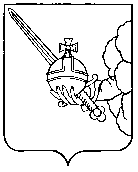 ВОЛОГОДСКАЯ ГОРОДСКАЯ ДУМАРЕШЕНИЕОБ УСЛОВИЯХ ПРИВАТИЗАЦИИ НЕЖИЛОГО ПОМЕЩЕНИЯПО АДРЕСУ: Г. ВОЛОГДА, УЛ. ЛЕНИНГРАДСКАЯ, Д. 93